От 18.04.2017 г.                                                                                                          №       2       .ПРОТОКОЛзаседания Комиссии по проведению отбора муниципальных образований Республики Алтай для участия в реализации подпрограммы «Обеспечение жильем молодых семей» федеральной целевой программы «Жилище» на 2015 - 2020 годы1. По вопросу рассмотрения заявок, представленных муниципальными образованиями Республики Алтай для участия в реализации подпрограммы «Обеспечение жильем молодых семей» федеральной целевой программы «Жилище» на 2015-2020 годы.Принять к сведению результаты обобщения, изучения, рассмотрения и оценки Комиссии, представленных муниципальными образованиями Республики Алтай заявок на участие в отборе (далее – заявка). По итогам изучения, рассмотрения, оценки и сопоставления Комиссией представленных муниципальными образованиями Республики Алтай заявок:- считать допущенными к конкурсному отбору для участия в реализации подпрограммы «Обеспечение жильем молодых семей» федеральной целевой программы «Жилище» на 2015 - 2020 годы в 2017 году заявки муниципальными образованиями Республики Алтай, приведенных в Приложении № 1 к настоящему Протоколу.- при расчете распределения субсидий между муниципальными образованиями Республики Алтай, прошедшими отбор, принимать информацию муниципальных образований Республики Алтай, подтвержденную выписку из нормативных правовых актов муниципальных образований Республики Алтай;- считать отобранными для участия в реализации подпрограммы в 2017 году заявки, приведенные в Приложении № 2 к настоящему Протоколу.2. По вопросу распределения субсидий между муниципальными образованиями Республики Алтай, отобранными для участия в реализации подпрограммы «Обеспечение жильем молодых семей» федеральной целевой программы «Жилище» на 2015 - 2020 годы.Распределить субсидии из республиканского бюджета (в том числе за счет федерального бюджета) между муниципальными образованиями Республики Алтай, отобранными для участия в реализации подпрограммы «Обеспечение жильем молодых семей» федеральной целевой программы «Жилище» на 2015 - 2020 годы, в соответствии с Приложением № 3 к настоящему протоколу.Считать конкурсный отбор в 2017 году завершенным.Экономисту КУ РА «Централизованная бухгалтерия Комитета по молодёжной политике, физической культуре и спорту Республики Алтай» (Маймановой Е.А.) в сроки и порядке, установленные нормативными правовыми актами осуществить доведение этих сведений до муниципальных образований Республики Алтай.Голосовали:«За» - 7«Против» - 0Приложение 1ПЕРЕЧЕНЬмуниципальных образований Республики Алтай, допущенных к отбору для участия в реализации Подпрограммы в 2017 годуПриложение №2ПЕРЕЧЕНЬмуниципальных образований Республики Алтай, отобранных для участия в реализации Подпрограммы в 2017 году.Приложение № 3РАСПРЕДЕЛЕНИЕв 2017 году субсидий из республиканского и федерального бюджетов между муниципальными образованиями Республики Алтай – победителями отбораКОМИТЕТ ПО МОЛОДЕЖНОЙ ПОЛИТИКЕ, ФИЗИЧЕСКОЙ КУЛЬТУРЕ И СПОРТУ РЕСПУБЛИКИ АЛТАЙ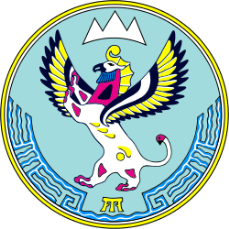 АЛТАЙ РЕСПУБЛИКАНЫН JАШОСКУРИМ ПОЛИТИКАЛЫК, ФИЗИЧЕСКИЙ  КУЛЬТУРА ЛА СПОРТТЫН КОМИТЕДИКоммунистический пр., д.182 г. Горно-Алтайск 649002тел/факс: (388-22) 6-12-10;E-mail:sportcom@mail.gorny.ruКоммунистический пр., д.182 г. Горно-Алтайск 649002тел/факс: (388-22) 6-12-10;E-mail:sportcom@mail.gorny.ruКоммунистический  пр., т.182 к. Горно-Алтайск  649002тел/факс: (388-22) 6-12-10;E-mail: sportcom@mail.gorny.ruКоммунистический  пр., т.182 к. Горно-Алтайск  649002тел/факс: (388-22) 6-12-10;E-mail: sportcom@mail.gorny.ruПредседательствовал:Председательствовал:Грушин Сергей НиколаевичПредседатель Комитета по молодежной политике, физической культуре и спорту Республики АлтайГрушин Сергей НиколаевичПредседатель Комитета по молодежной политике, физической культуре и спорту Республики АлтайСекретарь:Секретарь:Майманова Екатерина АлександровнаЭкономист КУ РА «Централизованная бухгалтерия Комитета по молодёжной политике, физической культуре и спорту Республики Алтай»Члены Комиссии:Члены Комиссии:Ачкасов Игорь ВладимировичПервый заместитель председателя Комитета по молодёжной политике, физической культуре и спорту Республики Алтай Ачкасов Игорь ВладимировичПервый заместитель председателя Комитета по молодёжной политике, физической культуре и спорту Республики Алтай Титанакова Татьяна БорисовнаПомощник председателя Комитета по молодёжной политике, физической культуре и спорту  Республики АлтайТитанакова Татьяна БорисовнаПомощник председателя Комитета по молодёжной политике, физической культуре и спорту  Республики АлтайПьянкова Анна ЮрьевнаДиректор БУ РА «Центр молодежной политики, военно-патриотического воспитания и допризывной подготовки граждан в Республике Алтай»Пьянкова Анна ЮрьевнаДиректор БУ РА «Центр молодежной политики, военно-патриотического воспитания и допризывной подготовки граждан в Республике Алтай»Белекова Алтынсай СергеевнаЗаместитель министра экономического развития и туризма Республики АлтайБелекова Алтынсай СергеевнаЗаместитель министра экономического развития и туризма Республики АлтайАргинова Дина СайполдановнаГлавный специалист 3 разряда отдела жилищной политики и реализации национальных проектов Министерства регионального развития Республики АлтайПредседатель:Грушин Сергей Николаевич___________________(подпись)Председатель Комитета по молодежной политике, физической культуре и спорту Республики АлтайЧлены Комиссии:Ачкасов Игорь Владимирович_________________(подпись)Первый заместитель председателя Комитета по молодёжной политике, физической культуре и спорту Республики АлтайТитанакова Татьяна Борисовна___________________(подпись)Помощник председателя Комитета по молодёжной политике, физической культуре и спорту Республики АлтайПьянкова Анна Юрьевна___________________(подпись)Директор БУ РА «Центр молодежной политики, военно-патриотического воспитания и допризывной подготовки граждан в Республике Алтай»Белекова Алтынсай Сергеевна___________________(подпись)Заместитель министра экономического развития и туризма Республики Алтай Аргинова Дина Сайполдановна___________________(подпись)Главный специалист 3 разряда отдела жилищной политики и реализации национальных проектов Министерства регионального развития Республики АлтайСекретарь:Майманова Екатерина Александровна___________________(подпись)Экономист КУ РА «Централизованная бухгалтерия Комитета по молодёжной политике, физической культуре и спорту Республики Алтай»1МО «Город Горно-Алтайск»2МО «Майминский район»3МО «Чойский район»4МО «Турочакский район»5МО «Чемальский район»6МО «Шебалинский район»7МО «Онгудайский район»8МО «Усть-Канский район»9МО «Усть-Коксинский район»10МО «Улаганский район»11МО «Кош-Агачский район»1МО «Город Горно-Алтайск»2МО «Майминский район»3МО «Чойский район»4МО «Турочакский район»5МО «Чемальский район»6МО «Шебалинский район»7МО «Онгудайский район»8МО «Усть-Канский район»9МО «Усть-Коксинский район»10МО «Улаганский район»11МО «Кош-Агачский район»Наименование муниципального образованияРазмер субсидии из республиканского бюджета Республики Алтай (руб.)Размер субсидии из федерального бюджета (руб.)1МО «Город Горно-Алтайск»797 119,002 867 090,002МО «Майминский район»335 345,001 217 457,003МО «Чойский район»143 211,00430 781,004МО «Турочакский район»365 623,001 289 951,005МО «Чемальский район»88 240,00323 884,006МО «Шебалинский район»90 532,00320 294,007МО «Онгудайский район»110 176,00354 298,008МО «Усть-Канский район»183 172,00639 790,009МО «Усть-Коксинский район»509 295,001 711 425,0010МО «Улаганский район»244 983,00824 367,0011МО «Кош-Агачский район»132 304,00213 263,00ВсегоВсего3 000 000,0010 192 600,00